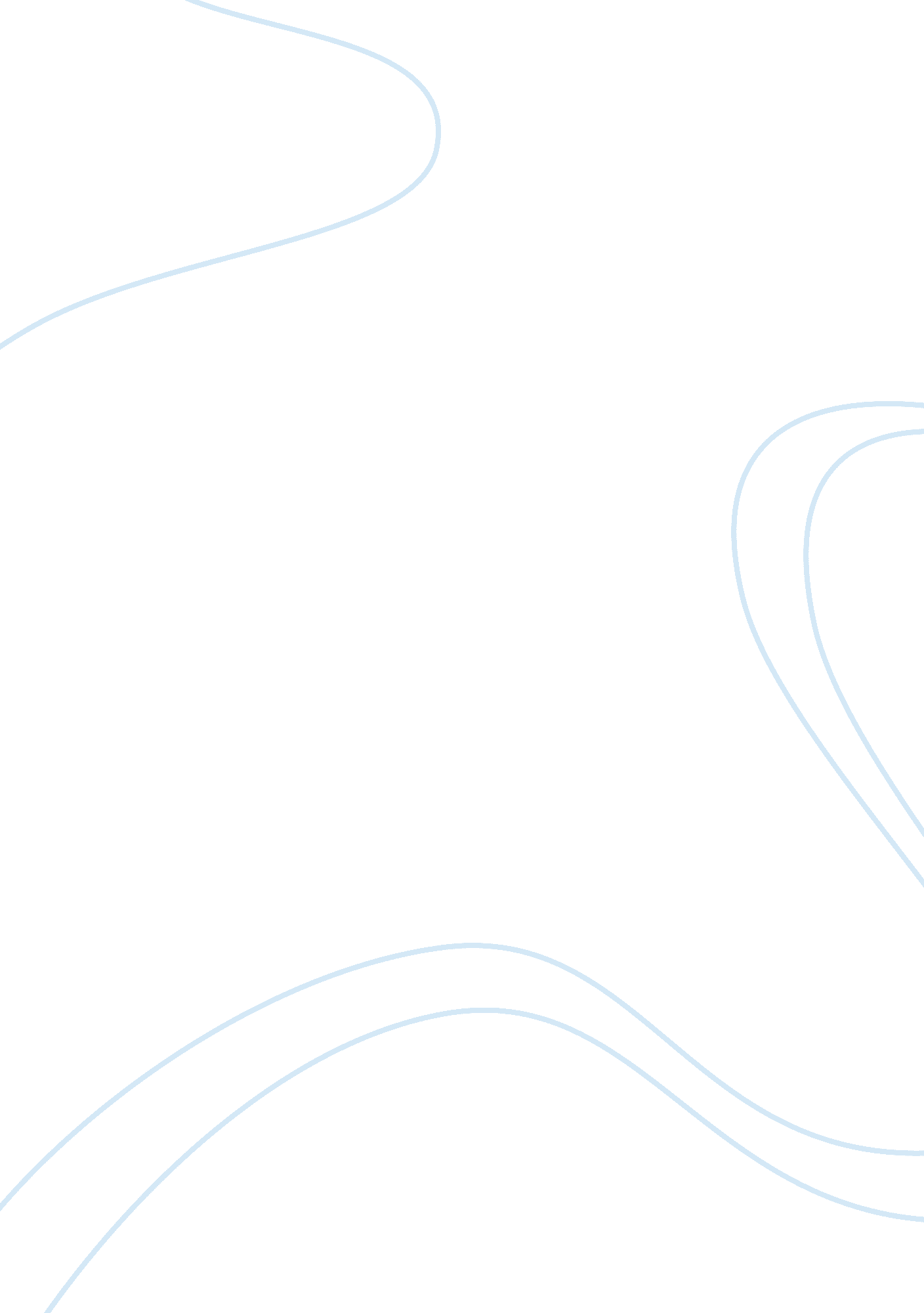 Dilithium sulfide li2s structure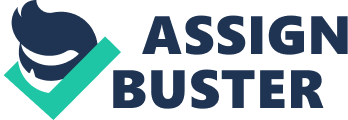 Contents Safety: Experimental data Predicted – ACD/Labs Predicted – ChemAxon Experimental Physico-chemical Properties Experimental Melting Point: Experimental Gravity: Miscellaneous Safety: Predicted data is generated using the ACD/Labs Percepta Platform – PhysChem Module No predicted properties have been calculated for this compound. Click to predict properties on the Chemicalize site Molecular Formula Li 2 S Average mass 45. 947 Da Density Boiling Point Flash Point Molar Refractivity Polarizability Surface Tension Molar Volume 900-975 °CAlfa Aesar 900-975 °CAlfa Aesar12839 1. 66 g/mLAlfa Aesar12839 11-14-31-36/37/38Alfa Aesar12839 26-30-37Alfa Aesar12839 DANGER: FLAMMABLE, WATER REACTIVE, irritates skin & eyes. Alfa Aesar12839 DANGER: Water reactive, flammable, burns skin and eyesAlfa Aesar12839 Density: Boiling Point: Vapour Pressure: Enthalpy of Vaporization: Flash Point: Index of Refraction: Molar Refractivity: #H bond acceptors: #H bond donors: #Freely Rotating Bonds: #Rule of 5 Violations: ACD/LogP: ACD/LogD (pH 5. 5): ACD/BCF (pH 5. 5): ACD/KOC (pH 5. 5): ACD/LogD (pH 7. 4): ACD/BCF (pH 7. 4): ACD/KOC (pH 7. 4): Polar Surface Area: Polarizability: Surface Tension: Molar Volume: 